Vegan Chocolate Cupcakeswww.FronieMaeBakes.comIngredients:3 cups of all purpose flour2 cups sugar6 tablespoons unsweetened cocoa powder2 teaspoons baking soda1 teaspoon of salt2 teaspoons vanilla extract2 tablespoons white vinegar2/3 + 1 tablespoon vegetable oil2 cups + 1 tablespoon warm waterDirections:Heat oven to 350 degrees. Combine dry ingredients in large mixing bowl. Combine wet ingredients in another bowl. Pour wet ingredients into dry ingredients and mix together until smooth. Line cupcake pan with liners. Fill cupcake liners 2/3 full with cake batter. Bake for 14-16 minutes. Poke a toothpick down into the center of a cupcake to check if they are done. When toothpick comes out clean, they are ready! 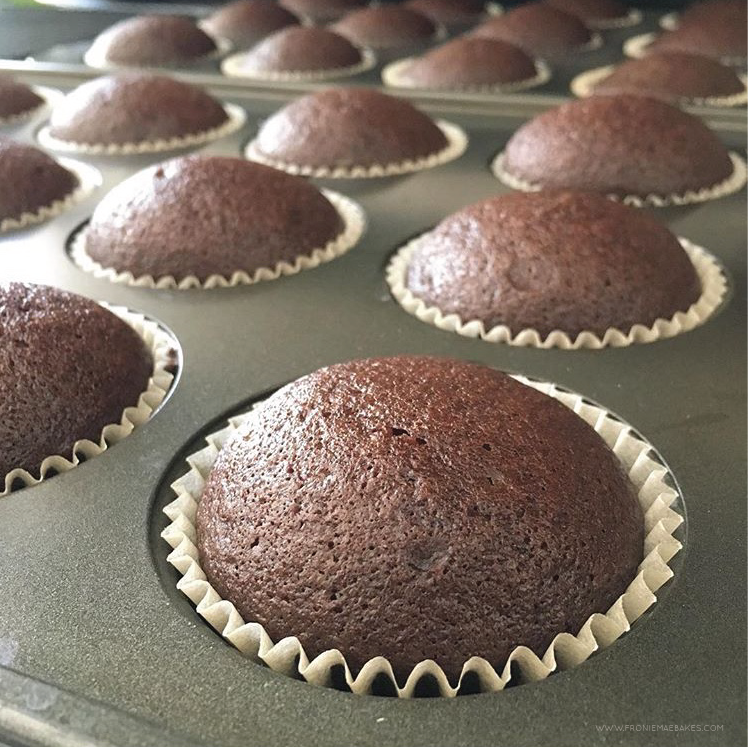 